DRAW DATELondon Bandits Hockey Association  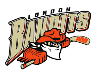 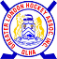 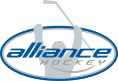 London Bandits Hockey Association  London Bandits Hockey Association  London Bandits Hockey Association  MinutesDate April 13 2021time 7:00pmonline zoom Meeting called byJack Boyce, PresidentType of meetingRegular Meeting SecretaryLUISA GOULD, SECRETARYWelcomeJack Boyce, Chair welcomed everyone and called the meeting to order at 7:02 pmATTENDANCE Pat Robbins, Gayle Moore, Graham Babbage, Gary Chenier, Michelle Drown, Vicky Bossenberry, Kevin Caulfield, Nancy Putzer, Sara Hunter, craig loyst, Mike Branco, Don Drown, Suzanne Whitmore, Tina Gathercole, Pam McNichol, Ian Coloquhoun, Dawn devoy. Lisa McIntyre, Tina Barnes, Chris FergusonACCEPTANCE OF MINUTESMotion to approve minutes from March Meeting meeting All In favour, 100 percent members approved Seconded by Gary and GayleMotion to approve minutes from the Special meeting Constitution review seconded by Gary and Ian 93 in favour and 7 percent abstained. PresidentGLHA Report- not much is going on due to the hockey season being cut short again.  Registration meeting has occurred, and Don will be joining this group on behalf of the Bandits. Registration will be delayed this year due to the upgrade of the HCR system; it won’t be ready till mid June. Therefore, we will open in early July 1st Early Bird prices.  We are planning for a normal season next year, but we just don’t know if this will happen.  Jack would like to Thank Luisa for all her work it hasn’t gone unnoticed, she had put countless of hours into our Spring hockey, and it got quashed in a matter of 6 hours.  The London Bandits wouldn’t be here this year without Luisa’s support and her work behind the scenes to ensure we were operational.  I can now understand that number of emails that are received in registration as Luisa had me on all of them including refunds. That was over 1000 in emails in a few days.   Thanks, Luisa, for all that you have done for the Bandits. We all appreciate it.   (you are welcome Bandits board) Next years season is starting with pathways and MD will be starting late and the 3AA as well which will trickle into the house league. We need to be creative to come up with plans for our kids while they are waiting to get on. Jack has suggested that we postpone our AGM for the allowed time frame during Covid- Luisa are we covered under our constitution for this. Yes. – We have 90 days from when its set, its in our corporation laws.   We are hoping for an in-person meeting for the AGM   Luisa will put a notice on website for a delay due to covid Jack would like to meet next week with the planning group in promotions. So, if you are interested in this group please join the meeting, we will plan a bbq with sponsorships, information, equipment swap.  (Tentatively for September) Luisa will send out a meeting for next week regarding this. Nomination form on the website- Jack reminded the board that nominations are up on the website, we want to use this tool as a positive means to ensure we have volunteers who are here for the right reason. If you know someone who would make a valuable volunteer, please nominate them.   Vice PresidentCovID ManagerAll went well, in the last week we had some connections to covid, but we got that all straightened out Tina thanked Luisa for her help with the app and everything else she did to ensure we were running effectively.Risk Managemnt Nothing to report Treasurer report:Michelle has finished her financial assistance we used the one fund up to 5000.00 Michelle has billed out MD teams for referee’s etc. still waiting for one or two to clear up bills Secretary/ WebmasterREgistrarNothing to reportVP of CompetitiveMustangs-  have decided to keep their coaches in for the next year, where there isn’t a coach returning interviews will be in place for the next seasonWE haven’t heard anything about the Merging of Mustangs into one. Jack thinks this is on hold from our end. MD-  A discussion occurred at the MD committee, and they would like to present to the board that we follow suit as the mustangs and keep our coaches in their same positions for the following year.  In which there is a vacancy then the void will be filled by interviews, Motion was place on the floor for this to happen seconded by Sue and Gary and 94 percent in favour of this happening and 6 percent opposed.  VP of HouseleaugeNothing to reportIP Director Jack would like to congratulate Kevin on a job well done with the IP this year, many positive feedback from many of the parents.  Your hard work also has not gone unnoticed, and we hope you will be returning to us next year.  Kevin would like to thank Gayle and Lynsey for all their help with the trophies for the kids, and would like to thank many board members whom supported him this year.  Player DevelopmentThanks to Don for helping us get the ice to finish the last session of the development clinic.  Equipment Director Received Crosby sticks from Tim Hortons Tenders have come through Jack asked Craig to go back to them to ensure we have price for price, if its kobe shirts then everyone quote a kobe shirt etc  Bring back to the board next month with updates and on spreadsheet  to share with all.  Tournament Director Don got the ice schedule for the tournaments Dec 3-5 and Jan 7-9- he was hoping for a later date but the city gave us these dates. Jack thinks it will be ok. Sponsorship Chair Directors At largeAwards handed out to all players and there were many happy faces. Reached out to Barb Sonier, and she felt due to the fact that we didn’t have games etc  it was best not to honour someone this year.  A discussion took place for the Karl, Neil and George Bray – Gayle will send the winner to Luisa to post.  Board voted on the nominations A recipient was chosen based on a vote 65 percent in favour for person B vs Person A 29 percent. New Business adjournmentMOTION “That the meeting be adjourned.” (Gayle, Graham ) at 8:29 pm